Тема недели : « Весна ( мир растений)»Понедельник1.РисованиеТема : «Красивая тележка»Рекомендации: Учите детей рисовать предметы, состоящие из прямоугольной и круглой формы. Упражняйте в рисовании и закрашивании красками. 
Материалы: гуашь красного цвета, 1/2 альбомного листа, банки с водой, кисти, салфетки, игрушечная лошадка.Пальчиковая гимнастика «Моя лошадка».
Пролегла лошадка гладко, («Расстелить» ладошками дорожку.) 
Скачет вдоль по ней лошадка. (Пальцами обеих рук слегка постучать по столу.) 
Цок – цок – цок, цок – цок – цок – (Поцокать языком.) 
Через поле во лесок. (Пальцами обеих рук барабанить по столу.)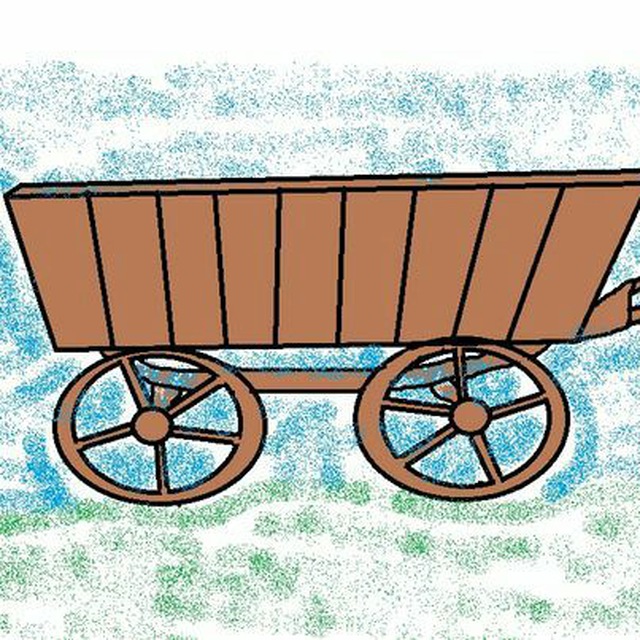 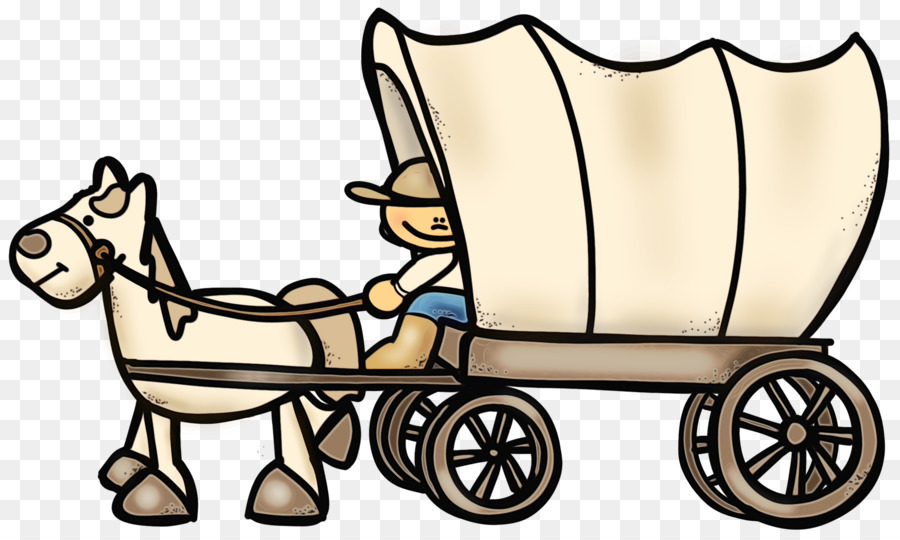 2. Физическая культура«Попрыгунчик»Необходимые материалы: платочкиРекомендации к проведению: ноги слегка расставлены,руки с платочками разведены в стороны .Прыгать на двух ногах на месте ,помахивая платочками,чередуя с хотьбой.Вторник 1.ФЭМП Тема: «Формирования умения различать предметы по количеству, величине.»Рекомендации к проведению: учите воспроизводить заданное количество предметов  по образцу ( без счета и названия числа).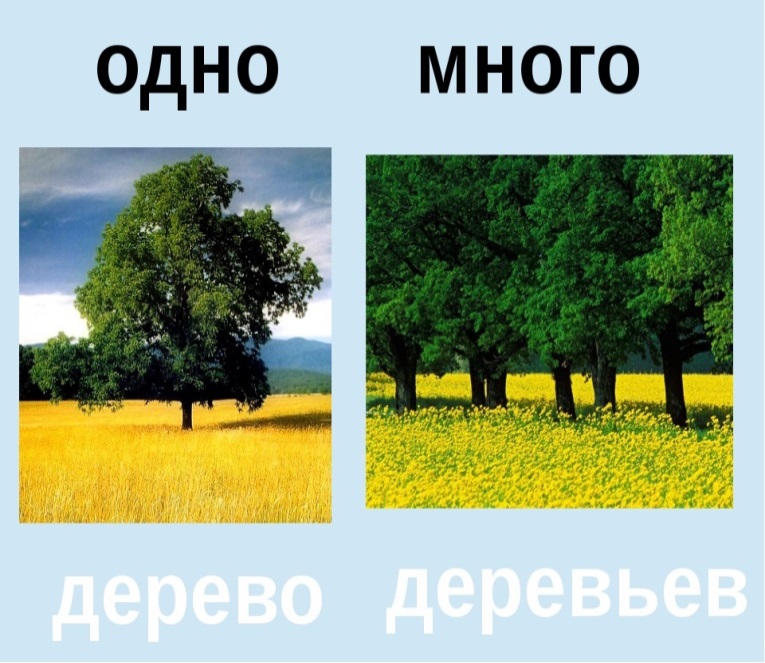 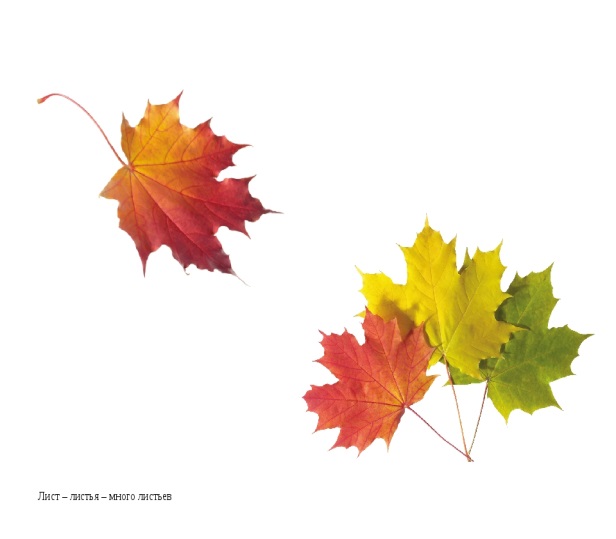 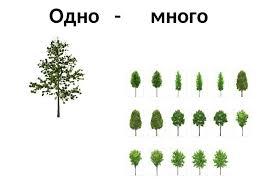 Рассмотрите с детьми на картинке виды листочков, назовите листья знакомых деревьев,  вспомните названия деревьев. Порассуждайте  вместе с детьми  по величине (большой ,маленький)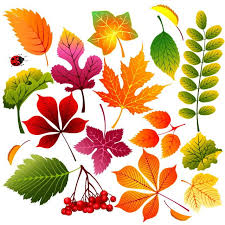 Дидактическая игра «Один – много»Рекомендации к проведению:  научите соотносить предметы по количеству «один – много» Учите группировать по цвету.Материал: Карточки с изображением (например, овощи, фрукты, растения).2. Развитие речиТема: «Чтение сказки «Маша и медведь»Рекомендации к проведению: познакомьте детей с русской  народной сказкой «Маша и медведь»Попросите ,чтоб ребенок вам пересказал сказку «Маша и медведь».Повторите и обсудите содержание сказки.Среда1.ЛепкаТема: « Мать - и –Мачехи» Рекомендации к проведению: Слепите цветок «Мать-и- Мачеха», используя способы расскатывания, сплющивания, соединения.Оборудование: Цветок «Мать-и- Мачеха»; пластилин зеленого ,желтого цвета, картон.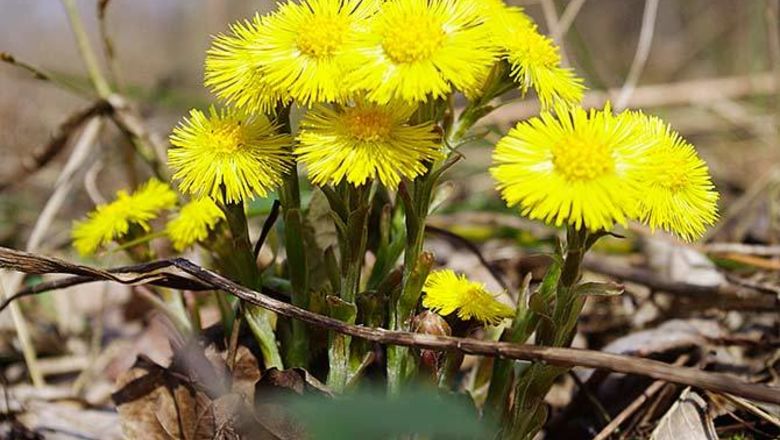 2.МузыкаТанцуем под музыку :»Козлятки»,укр.нар.мелодия,сл.Е.Макшанцевой;Слушаем: «Цветики»,муз.В.Карасевой,сл.Н.ФренкельПоем песню «Лошадка»,муз.И.Арсеева ,сл.В.Татаринова Четверг1.Ознакомление с окружающим миром.Рекомендации к проведению: рассказывание сказки «Репка»:Прочитайте с ребенком сказку «Репку», рассмотрите данные картинки ,уточните представления детей о том, кто за кем идет, какое животное что ест.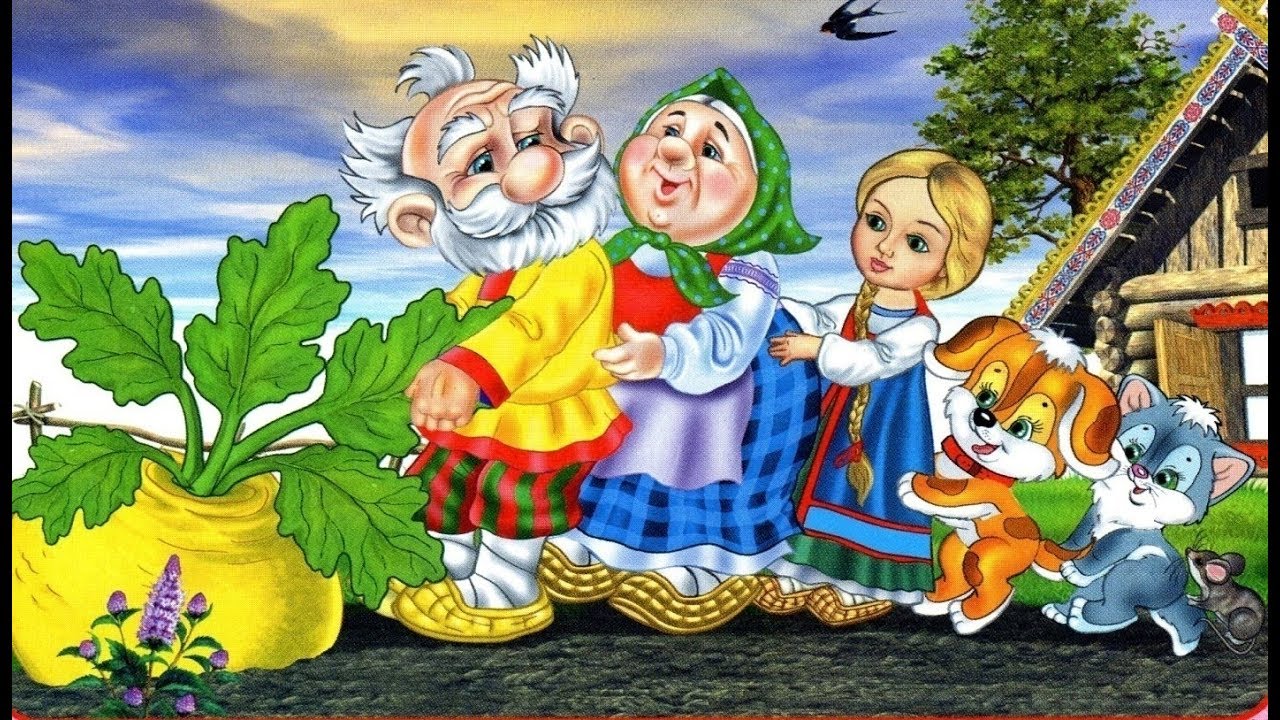 Дидактическая игра «Кто что ест»Цель: Закрепить с детьми знания о том, чем питаются разные виды животных.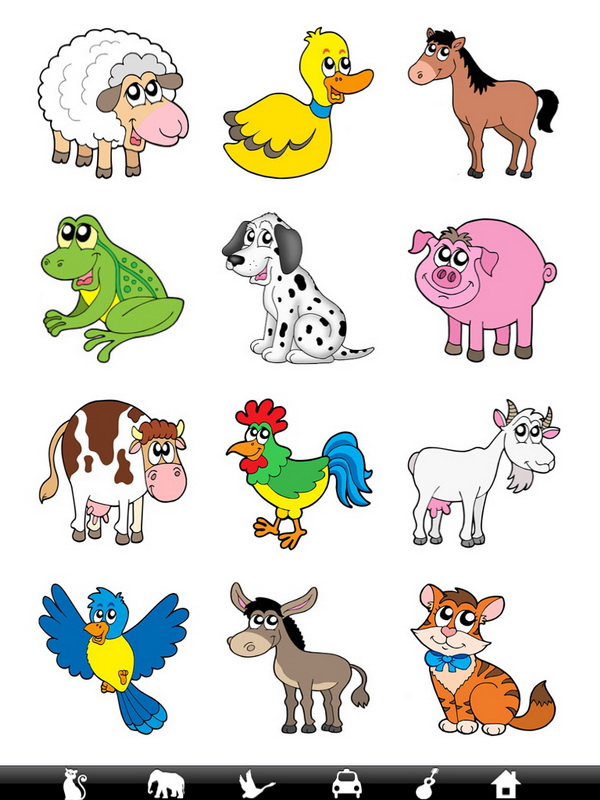 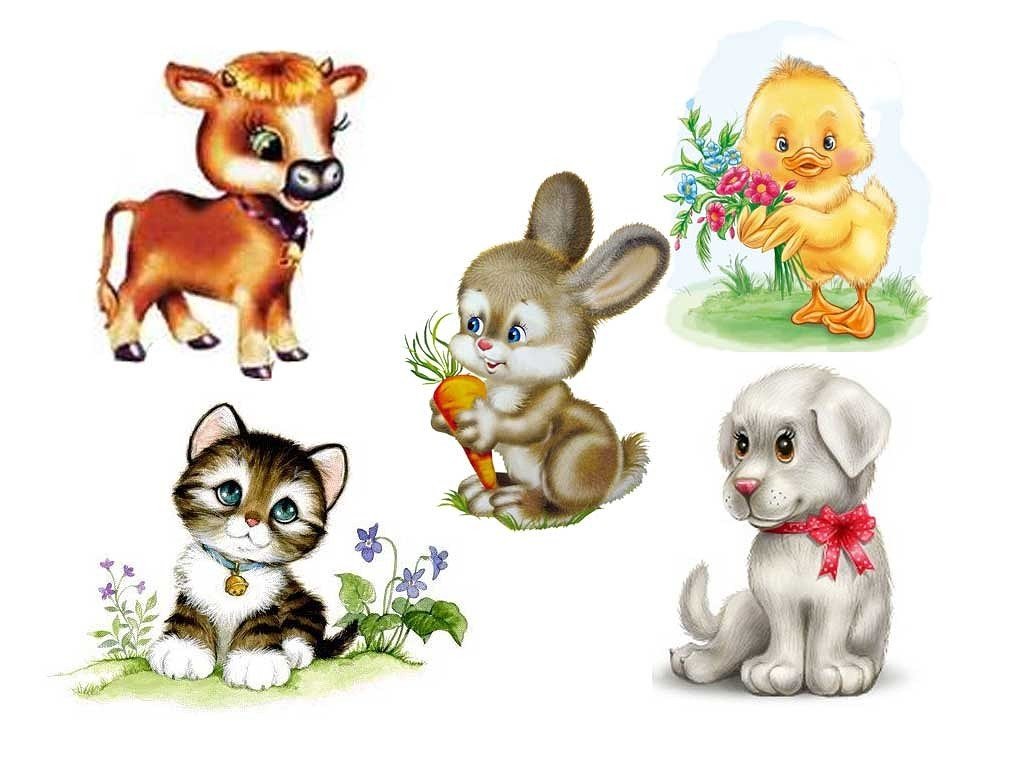 2.Физическая культураНеобходимые материалы : стул со спинкой .Рекомендации по проведению : стоя за стулом , держась за спинку.Присядьте(спрятаться)и выпрямитесь (показаться) вместе с ребенком. Повторите 4 раза .Пятница 1.МузыкаТанцуем под музыку :»Козлятки»,укр.нар.мелодия,сл.Е.Макшанцевой;Слушаем: «Цветики»,муз.В.Карасевой,сл.Н.ФренкельПоем песню «Лошадка»,муз.И.Арсеева ,сл.В.Татаринова 2.Развитие речиПовторение сказки «Маша и медведь»Рекомендации к проведению: расскажите ребенку об иллюстрациях к сказке.Помогите ребенку разыграть отрывок из сказки «Маша и медведь», рассматривая иллюстрации.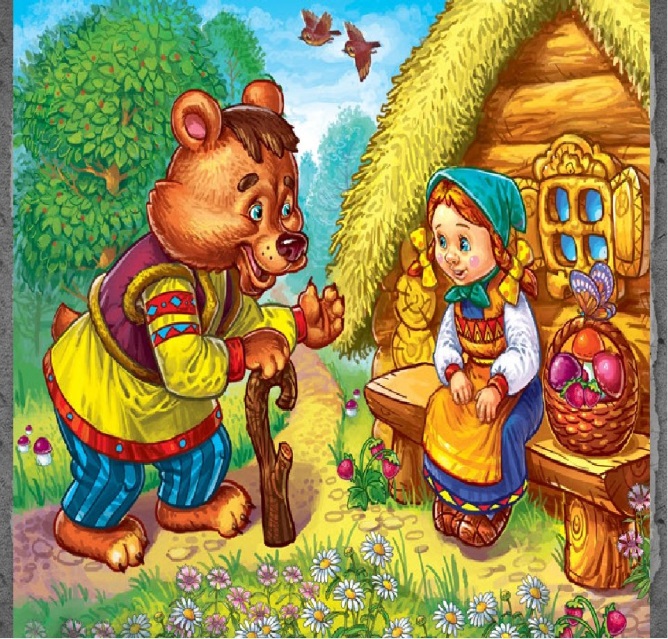 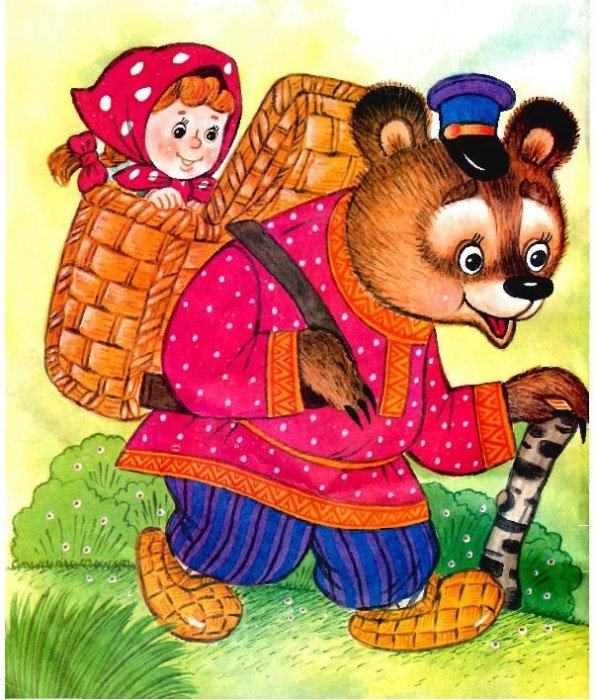 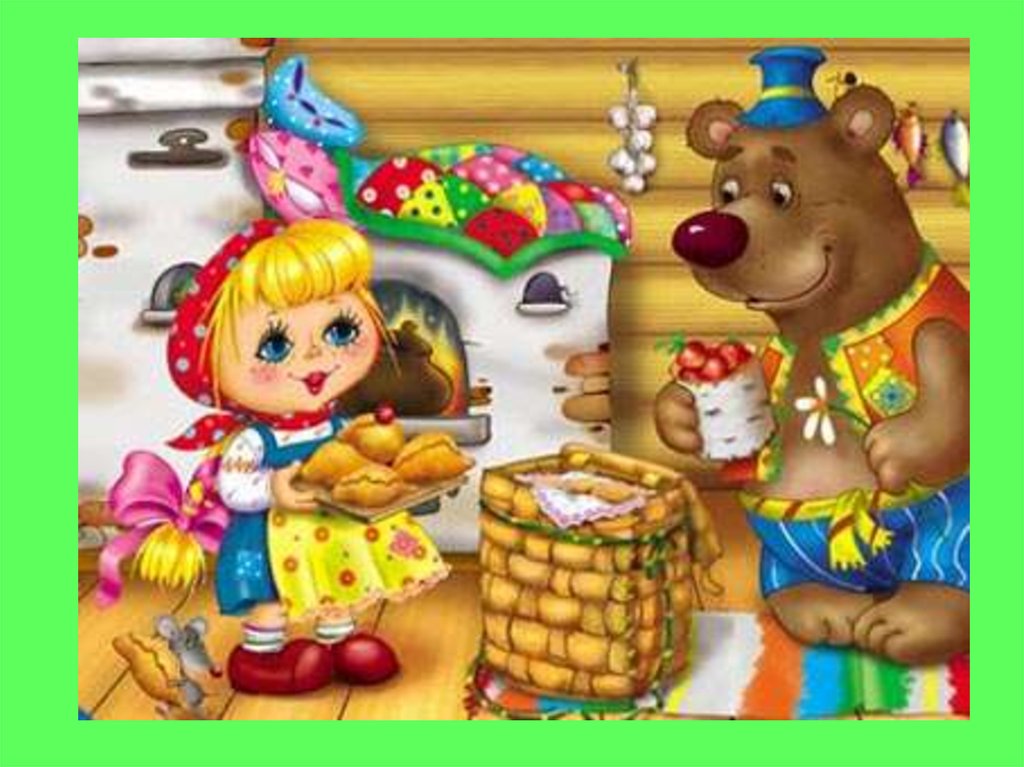 